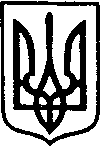 БІЛАШІВСЬКИЙ НАВЧАЛЬНО-ВИХОВНИЙ КОМПЛЕКС:ЗАГАЛЬНООСВІТНЯ ШКОЛА І-ІІІ СТУПЕНІВ, ДНЗЗДОЛБУНІВСЬКОЇ РАЙОННОЇ РАДИ РІВНЕНСЬКОЇ ОБЛАСТІ35741 с.Білашів, вул. Попівська 34, тел. (03652) 44-740E-mail:bilashiv_school@ukr.net, bilashivNVK.at.ua Код ЄДРПОУ 38809470НАКАЗ24.10. 2019                                                                                                                    №90Про початок опалювального сезону 2019-20р	На виконання розпорядження в.о. голови  Здолбунівської РДА від 23.10.2019р № 267  та наказу відділу освіти Здолбунівської РДА від 23.10.2019року № 118 «Про початок оплювального сезону 2019/20 н.р.», з метою забезпечення температурного режиму у Білашівському НАКАЗУЮ:Розпочати опалювальний сезон 2019/20 н.р. з 24.10 2019рокуЗа забезпечення дотримання температурного режиму у приміщення Білашівського НВК : ЗОШ І-ІІІст, ДНЗ (основна школа), приміщення початкових класів та дошкільного навчального закладу (дитячий садочок) та безперебійне функціонування опалювального обладнання відповідальний завгосп Козяр В.В.Директор НВК					В.Рибак	